ΠΡΟΫΠΟΛΟΓΙΣΜΟΣ ΠΡΟΣΦΟΡΑΣΣπάρτη …./…./….Ο ΑνάδοχοςEΛΛΗΝΙΚΗ ΔΗΜΟΚΡΑΤΙΑ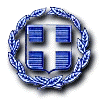 ΝΟΜΟΣ ΛΑΚΩΝΙΑΣΔΗΜΟΣ ΣΠΑΡΤΗΣΔ/ΝΣΗ ΠΡΟΓΡΑΜΜΑΤΙΣΜΟΥ & ΑΝΑΠΤΥΞΗΣ ΤΜΗΜΑ ΑΓΡΟΤΙΚΗΣ ΑΝΑΠΤΥΞΗΣ ΠΡΟΜΗΘΕΙΑ ΖΩΟΤΡΟΦΩΝ 2022CPV:15700000-5 “Ζωοτροφές ”Αρ. Μελέτης : 5 /2022Κ.Α. 15-6632.010                                                         Α/ΑΠεριγραφή προμήθειαςΜονάδα μέτρησηςΠοσότηταΤιμή μονάδος χωρίς ΦΠΑ Σύνολο 1Ζωοτροφές  για ενήλικα ζώακιλά24.157,002Ζωοτροφές  για κουτάβιακιλά2.000,003Ζωοτροφές για γάτεςκιλά1.000,004Ζωοτροφές σε κονσέρβακιλά500,00ΣΥΝΟΛΟ καθ. αξίαςΣΥΝΟΛΟ καθ. αξίαςΣΥΝΟΛΟ καθ. αξίαςΣΥΝΟΛΟ καθ. αξίαςΣΥΝΟΛΟ καθ. αξίαςΦΠΑ 24%ΦΠΑ 24%ΦΠΑ 24%ΦΠΑ 24%ΦΠΑ 24%ΓΕΝΙΚΟ ΣΥΝΟΛΟΓΕΝΙΚΟ ΣΥΝΟΛΟΓΕΝΙΚΟ ΣΥΝΟΛΟΓΕΝΙΚΟ ΣΥΝΟΛΟΓΕΝΙΚΟ ΣΥΝΟΛΟ